Ларичев Иван АлексеевичГод рождения: __.__.1900неизвестен 
место рождения: Орловская обл., Урицкий р-н, д. Бунино 
№ наградного документа: 74 
дата наградного документа: 06.04.1985 № записи: 1515830993Орден Отечественной войны II степени 

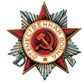 